«Сабақты тиімді жоспарлау» жас мамандардың қалалық семинар - практикумының бағдарламасыПрограмма городского семинара- практикума молодых специалистов «Эффективное планирование урока »Өткізу күні: 18.09.2023ж.Өткізу уақыты: 15.00 -17.30Модератор: Ш.С.Нұрахметова, әдіскер№Баяндаманың тақырыбыАты-жөні, тегіУақыты1Жас мамандардың кәсіби өсуі мен құзыреттілігін арттыру.«Кәсіби-жеке өзін-өзі анықтау» клубының қызметі. Жас маманның нұсқаулығының тұсаукесері.Повышение профессионального роста и компетенций молодых специалистов. ҚББ ӘК әдіскері Нұрахметова Ш.СНурахметова Ш.С., методист МК ГОО15.00-15.102 Сабақты тиімді жоспарлау:- SMART-мақсат мазмұнын анықтайды:- белсенді/интербелсенді сыныптардың ерекшеліктерін анықтайды;- жаңартылған білім беру мазмұнының аспектілерін бағалайды;- берілген критерийлер бойынша сабақты (фрагменттерін) әзірлейдіК.С.Альмагамбетов,Павлодар қаласының Педагогикалық шеберлік орталығы филиалының тренеры15.10-17.003Эффективное планирование урока:- определение содержания SMART-цели;- различие   особенностей активного/интерактивного классов;- оценивание аспектов обновленного содержания образования;- разработка фрагментов уроков по заданным критериямНыгметова Б. Д., тренер филиала центра педагогического мастерства г.Павлодара15.10-.17.004Рефлексия.Топтардың қорғауыАшық микрофонРефлексия.Защита группАшық микрофонМодераторлар, жас мамандарМодераторы, молодые специалисты17.00 -17.30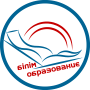 Павлодар қаласы білім беру бөлімініңәдістемелік кабинеті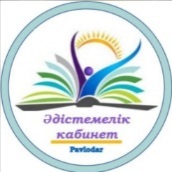 БекітемінӘдістемелік кабинетініңмеңгерушісі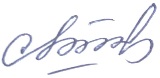 А.Сипатова                                             «18» қазан 2023 ж.